54η ΠΡΟΣΚΛΗΣΗ ΣΥΓΚΛΗΣΗΣ ΟΙΚΟΝΟΜΙΚΗΣ ΕΠΙΤΡΟΠΗΣΚαλείστε να προσέλθετε σε τακτική συνεδρίαση της Οικονομικής Επιτροπής, που θα διεξαχθεί στο Δημοτικό Κατάστημα την 11η του μηνός Δεκεμβρίου έτους 2018, ημέρα Τρίτη και ώρα 13:30 για την συζήτηση και λήψη αποφάσεων στα παρακάτω θέματα της ημερήσιας διάταξης, σύμφωνα με τις σχετικές διατάξεις του άρθρου 75 του Ν.3852/2010 (ΦΕΚ Α' 87) :1. 15η αναμόρφωση προϋπολογισμού οικονομικού έτους 20182. Έγκριση δικαιολογητικών δαπανών της πάγιας προκαταβολής των Προέδρων των Τοπικών Κοινοτήτων3. Λήψη απόφασης επί της αρίθμ. 22/2014 διαταγής πληρωμής, που επιδόθηκε την 31/5/20184. Μη άσκηση εφέσεως κατά της αρίθμ. 213/2018 απόφασης του Μονομελούς Πρωτοδικείου Τρικάλων και των Έφης Θεοχάρη κλπ25. Λήψη απόφασης περί άσκησης ή  μη εφέσεως κατά της αριθμ. 83/2018 απόφασηςΠίνακας Αποδεκτών	ΚΟΙΝΟΠΟΙΗΣΗ	ΤΑΚΤΙΚΑ ΜΕΛΗ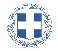 ΕΛΛΗΝΙΚΗ ΔΗΜΟΚΡΑΤΙΑ
ΝΟΜΟΣ ΤΡΙΚΑΛΩΝΔΗΜΟΣ ΤΡΙΚΚΑΙΩΝΔ/ΝΣΗ ΔΙΟΙΚΗΤΙΚΩΝ ΥΠΗΡΕΣΙΩΝΤΜΗΜΑ ΔΙΟΙΚΗΤΙΚΗΣ ΥΠΟΣΤΗΡΙΞΗΣΓραμματεία Οικονομικής ΕπιτροπήςΤρίκαλα, 6 Δεκεμβρίου 2018
Αριθ. Πρωτ. : 47664ΠΡΟΣ :  1.Τα μέλη της ΟικονομικήςΕπιτροπής (Πίνακας Αποδεκτών)(σε περίπτωση κωλύματος παρακαλείσθε να ενημερώσετε τον αναπληρωτή σας).Ο Πρόεδρος της Οικονομικής ΕπιτροπήςΡόμπος ΧριστόφοροςΑντιδήμαρχοςΑλεστά ΣοφίαΓκουγκουστάμος ΖήσηςΚαΐκης ΓεώργιοςΚωτούλας ΙωάννηςΛεβέντη-Καρά ΕυθυμίαΝτιντής ΠαναγιώτηςΠαζαΐτης ΔημήτριοςΡόμπος ΧριστόφοροςΣτουρνάρας ΓεώργιοςΔήμαρχος & μέλη Εκτελεστικής ΕπιτροπήςΓενικός Γραμματέας  Δ.ΤρικκαίωνΑναπληρωματικά μέλη Ο.Ε. 